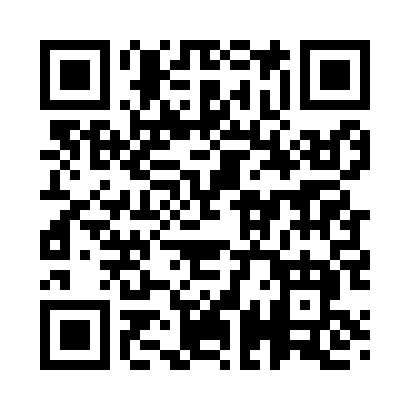 Prayer times for Lagrangeville, New York, USAMon 1 Jul 2024 - Wed 31 Jul 2024High Latitude Method: Angle Based RulePrayer Calculation Method: Islamic Society of North AmericaAsar Calculation Method: ShafiPrayer times provided by https://www.salahtimes.comDateDayFajrSunriseDhuhrAsrMaghribIsha1Mon3:435:2512:595:018:3310:152Tue3:445:2512:595:018:3310:153Wed3:445:2612:595:018:3310:144Thu3:455:271:005:018:3310:145Fri3:465:271:005:018:3210:136Sat3:475:281:005:018:3210:127Sun3:485:281:005:018:3210:128Mon3:495:291:005:018:3110:119Tue3:505:301:005:018:3110:1010Wed3:515:311:015:018:3010:1011Thu3:525:311:015:018:3010:0912Fri3:535:321:015:018:2910:0813Sat3:545:331:015:018:2910:0714Sun3:555:341:015:018:2810:0615Mon3:575:341:015:018:2810:0516Tue3:585:351:015:018:2710:0417Wed3:595:361:015:018:2610:0318Thu4:005:371:015:018:2510:0219Fri4:025:381:015:018:2510:0120Sat4:035:391:015:018:249:5921Sun4:045:401:025:008:239:5822Mon4:055:401:025:008:229:5723Tue4:075:411:025:008:219:5624Wed4:085:421:025:008:209:5425Thu4:105:431:025:008:209:5326Fri4:115:441:024:598:199:5227Sat4:125:451:024:598:189:5028Sun4:145:461:024:598:179:4929Mon4:155:471:024:588:159:4730Tue4:165:481:014:588:149:4631Wed4:185:491:014:588:139:44